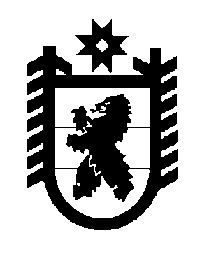 Российская Федерация Республика Карелия    ПРАВИТЕЛЬСТВО РЕСПУБЛИКИ КАРЕЛИЯРАСПОРЯЖЕНИЕ                                от  13 ноября 2017 года № 628р-Пг. Петрозаводск Внести в пункт 4 перечня должностных лиц органов государственной власти Республики Карелия, уполномоченных на подписание от имени Правительства Республики Карелия одобренных в установленном порядке  соглашений о предоставлении дотаций, субсидий, иных межбюджетных трансфертов бюджету Республики Карелия в подсистеме бюджетного планирования государственной интегрированной информационной системы управления общественными финансами «Электронный бюджет», утвержденного распоряжением Правительства Республики Карелия                       от 17 января 2017 года № 20р-П, с изменениями, внесенными распоряжениями Правительства Республики Карелия от 10 февраля 2017 года № 76р-П, от 17 февраля 2017 года № 96р-П, от 23 марта 2017 года № 159р-П, от 28 марта 2017 года № 177р-П, от 17 мая 2017 года № 248р-П, от 17 июля 2017 года № 402р-П, от 25 октября 2017 года № 580р-П, от 8 ноября 2017 года № 597р-П, следующие изменения:в графе 2 слова «, рыбного и охотничьего» заменить словами 
«и рыбного»;в графе 4 слова «исполняющий обязанности Министра сельского, рыбного и охотничьего хозяйства Республики Карелия Гаврош Оксана Михайловна» заменить словами «исполняющий обязанности заместителя Премьер-министра Правительства Республики Карелия – Министра сельского и рыбного хозяйства Республики Карелия Лабинов Владимир Витальевич».
           Глава Республики Карелия                                                              А.О. Парфенчиков